Please note that the student’s faculty advisor will be cc’d on acceptance letters.                     Rebel Research and Mentorship Program Undergraduate 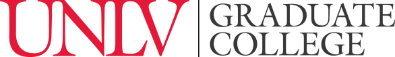 Student Application Cover Sheet                     Rebel Research and Mentorship Program Undergraduate Student Application Cover SheetApplicant InformationApplicant InformationApplicant InformationApplicant InformationFirst Name:                                                   Last Name:                                                  NSHE ID:      First Name:                                                   Last Name:                                                  NSHE ID:      First Name:                                                   Last Name:                                                  NSHE ID:      First Name:                                                   Last Name:                                                  NSHE ID:      Department:                                                  Degree Plan:                                                Rebelmail:      Department:                                                  Degree Plan:                                                Rebelmail:      Department:                                                  Degree Plan:                                                Rebelmail:      Department:                                                  Degree Plan:                                                Rebelmail:      Program RequirementsProgram RequirementsProgram RequirementsProgram Requirements I understand that if admitted to the program, I must complete the following requirements: Submit a proposal with my graduate student mentor and the Rebel RAMP Proposal Signature Form (details for both are provided on the RAMP website and will be discussed at the Introductory Meeting).Submit the Individualized Development Plan by the date provided at the Introductory Meeting.Attend the four mandatory cohort meetings (Please review on the RAMP website prior to submitting the application).Complete all monthly progress reports via a Qualtrics survey.Complete all Qualtrics surveys for program evaluation.Present the findings from the research/scholarly/creative activity at a university-level conference.Submit an abstract to a professional conference with the graduate student mentor to present the findings of the research or creative project.If applicable, project has IRB approval and the mentee has been added to the IRB protocol before Rebel RAMP begins. Prior to the start of the program, all students who will be conducting research must also complete the Collaborative Institutional Training (CITI) course on “The Protection of Human Subjects.”  I understand that if admitted to the program, I must complete the following requirements: Submit a proposal with my graduate student mentor and the Rebel RAMP Proposal Signature Form (details for both are provided on the RAMP website and will be discussed at the Introductory Meeting).Submit the Individualized Development Plan by the date provided at the Introductory Meeting.Attend the four mandatory cohort meetings (Please review on the RAMP website prior to submitting the application).Complete all monthly progress reports via a Qualtrics survey.Complete all Qualtrics surveys for program evaluation.Present the findings from the research/scholarly/creative activity at a university-level conference.Submit an abstract to a professional conference with the graduate student mentor to present the findings of the research or creative project.If applicable, project has IRB approval and the mentee has been added to the IRB protocol before Rebel RAMP begins. Prior to the start of the program, all students who will be conducting research must also complete the Collaborative Institutional Training (CITI) course on “The Protection of Human Subjects.”  I understand that if admitted to the program, I must complete the following requirements: Submit a proposal with my graduate student mentor and the Rebel RAMP Proposal Signature Form (details for both are provided on the RAMP website and will be discussed at the Introductory Meeting).Submit the Individualized Development Plan by the date provided at the Introductory Meeting.Attend the four mandatory cohort meetings (Please review on the RAMP website prior to submitting the application).Complete all monthly progress reports via a Qualtrics survey.Complete all Qualtrics surveys for program evaluation.Present the findings from the research/scholarly/creative activity at a university-level conference.Submit an abstract to a professional conference with the graduate student mentor to present the findings of the research or creative project.If applicable, project has IRB approval and the mentee has been added to the IRB protocol before Rebel RAMP begins. Prior to the start of the program, all students who will be conducting research must also complete the Collaborative Institutional Training (CITI) course on “The Protection of Human Subjects.”  I understand that if admitted to the program, I must complete the following requirements: Submit a proposal with my graduate student mentor and the Rebel RAMP Proposal Signature Form (details for both are provided on the RAMP website and will be discussed at the Introductory Meeting).Submit the Individualized Development Plan by the date provided at the Introductory Meeting.Attend the four mandatory cohort meetings (Please review on the RAMP website prior to submitting the application).Complete all monthly progress reports via a Qualtrics survey.Complete all Qualtrics surveys for program evaluation.Present the findings from the research/scholarly/creative activity at a university-level conference.Submit an abstract to a professional conference with the graduate student mentor to present the findings of the research or creative project.If applicable, project has IRB approval and the mentee has been added to the IRB protocol before Rebel RAMP begins. Prior to the start of the program, all students who will be conducting research must also complete the Collaborative Institutional Training (CITI) course on “The Protection of Human Subjects.”  Application Materials Application Materials Application Materials Application Materials I understand that there are several steps in the application process and all must be completed prior to program acceptance.        Step 1: I understand that I must have thoroughly examined the graduate students and their associated research or creative projects                  that have been chosen to participate in the Rebel RAMP.     What is the name of the graduate student you are requesting to work with?     Step 2: I understand that I must submit all of the application materials as a single pdf to the Graduate College. The subject line of                 the email should consist of: Your Last Name-Rebel RAMP Application. The application    package consists of: Completed and signed applicationCV or resumeLetter of Support from a UNLV tenure-track faculty member or university administratorLetter of Interest (please see the website for specific instructions):  Step 3: Prior to being accepted into the program, I am willing to have an interview with the faculty advisor of my potential graduate               student mentor if the faculty advisor requests an interview. I understand that there are several steps in the application process and all must be completed prior to program acceptance.        Step 1: I understand that I must have thoroughly examined the graduate students and their associated research or creative projects                  that have been chosen to participate in the Rebel RAMP.     What is the name of the graduate student you are requesting to work with?     Step 2: I understand that I must submit all of the application materials as a single pdf to the Graduate College. The subject line of                 the email should consist of: Your Last Name-Rebel RAMP Application. The application    package consists of: Completed and signed applicationCV or resumeLetter of Support from a UNLV tenure-track faculty member or university administratorLetter of Interest (please see the website for specific instructions):  Step 3: Prior to being accepted into the program, I am willing to have an interview with the faculty advisor of my potential graduate               student mentor if the faculty advisor requests an interview. I understand that there are several steps in the application process and all must be completed prior to program acceptance.        Step 1: I understand that I must have thoroughly examined the graduate students and their associated research or creative projects                  that have been chosen to participate in the Rebel RAMP.     What is the name of the graduate student you are requesting to work with?     Step 2: I understand that I must submit all of the application materials as a single pdf to the Graduate College. The subject line of                 the email should consist of: Your Last Name-Rebel RAMP Application. The application    package consists of: Completed and signed applicationCV or resumeLetter of Support from a UNLV tenure-track faculty member or university administratorLetter of Interest (please see the website for specific instructions):  Step 3: Prior to being accepted into the program, I am willing to have an interview with the faculty advisor of my potential graduate               student mentor if the faculty advisor requests an interview. I understand that there are several steps in the application process and all must be completed prior to program acceptance.        Step 1: I understand that I must have thoroughly examined the graduate students and their associated research or creative projects                  that have been chosen to participate in the Rebel RAMP.     What is the name of the graduate student you are requesting to work with?     Step 2: I understand that I must submit all of the application materials as a single pdf to the Graduate College. The subject line of                 the email should consist of: Your Last Name-Rebel RAMP Application. The application    package consists of: Completed and signed applicationCV or resumeLetter of Support from a UNLV tenure-track faculty member or university administratorLetter of Interest (please see the website for specific instructions):  Step 3: Prior to being accepted into the program, I am willing to have an interview with the faculty advisor of my potential graduate               student mentor if the faculty advisor requests an interview.Academic Standing & Student Conduct PolicyAcademic Standing & Student Conduct PolicyAcademic Standing & Student Conduct PolicyAcademic Standing & Student Conduct Policy I understand that if admitted to the Rebel Research and Mentorship Program, I must remain in good academic standing in my       department and with the Graduate College. Failure to do so will result in removal from the program. At the time of submitting my application, I have reviewed UNLV’s Student Conduct Policy. I agree to abide by its policies. I understand that I can choose to take a research class (3 credits) either for one or both semesters during my participation in         the Rebel RAMP. If I take a class, I will need to work 12-15 hours per week on the research or creative project. I understand        that if I do not take the class, I will need to work 5-10 hours per week.   I understand that if admitted to the Rebel Research and Mentorship Program, I must remain in good academic standing in my       department and with the Graduate College. Failure to do so will result in removal from the program. At the time of submitting my application, I have reviewed UNLV’s Student Conduct Policy. I agree to abide by its policies. I understand that I can choose to take a research class (3 credits) either for one or both semesters during my participation in         the Rebel RAMP. If I take a class, I will need to work 12-15 hours per week on the research or creative project. I understand        that if I do not take the class, I will need to work 5-10 hours per week.   I understand that if admitted to the Rebel Research and Mentorship Program, I must remain in good academic standing in my       department and with the Graduate College. Failure to do so will result in removal from the program. At the time of submitting my application, I have reviewed UNLV’s Student Conduct Policy. I agree to abide by its policies. I understand that I can choose to take a research class (3 credits) either for one or both semesters during my participation in         the Rebel RAMP. If I take a class, I will need to work 12-15 hours per week on the research or creative project. I understand        that if I do not take the class, I will need to work 5-10 hours per week.   I understand that if admitted to the Rebel Research and Mentorship Program, I must remain in good academic standing in my       department and with the Graduate College. Failure to do so will result in removal from the program. At the time of submitting my application, I have reviewed UNLV’s Student Conduct Policy. I agree to abide by its policies. I understand that I can choose to take a research class (3 credits) either for one or both semesters during my participation in         the Rebel RAMP. If I take a class, I will need to work 12-15 hours per week on the research or creative project. I understand        that if I do not take the class, I will need to work 5-10 hours per week.  		Student and Faculty Signatures		Student and Faculty Signatures		Student and Faculty Signatures		Student and Faculty SignaturesUndergraduate students are required to have their academic advisor or faculty advisor (if applicable) and undergraduate coordinator/department chair approve their participation in the Rebel Research and Mentorship Program. All signatures certify that the information on this form is accurate and that all parties involved agree to the terms and conditions of this program. Undergraduate students are required to have their academic advisor or faculty advisor (if applicable) and undergraduate coordinator/department chair approve their participation in the Rebel Research and Mentorship Program. All signatures certify that the information on this form is accurate and that all parties involved agree to the terms and conditions of this program. Undergraduate students are required to have their academic advisor or faculty advisor (if applicable) and undergraduate coordinator/department chair approve their participation in the Rebel Research and Mentorship Program. All signatures certify that the information on this form is accurate and that all parties involved agree to the terms and conditions of this program. Undergraduate students are required to have their academic advisor or faculty advisor (if applicable) and undergraduate coordinator/department chair approve their participation in the Rebel Research and Mentorship Program. All signatures certify that the information on this form is accurate and that all parties involved agree to the terms and conditions of this program. GRADUATE COLLEGE USE ONLYCumulative GPA:                               Good Standing:     Yes      No              Admit to RAMP:      Yes       NoCumulative GPA:                               Good Standing:     Yes      No              Admit to RAMP:      Yes       NoCOMMENTS:   MyUNLV Service Indicator Added                     Welcome and Enrollment Invitation Sent                             Code: NACOMMENTS:   MyUNLV Service Indicator Added                     Welcome and Enrollment Invitation Sent                             Code: NA